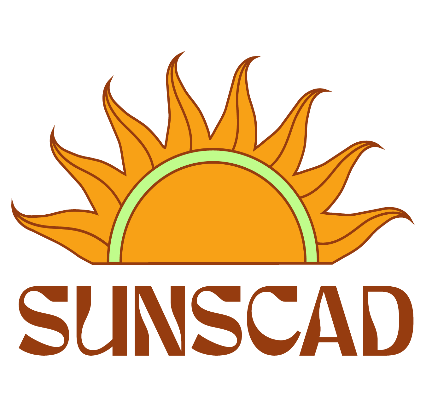 Executive Meeting Minutes            Date: September 18, 2023Present: Alexandra, ChrisRegrets:Absent: Chair: OwenSecretary: ChrisOwen calls the meeting to order at 12:53Owen begins the meeting by recognizing we are situated on unceded and unsurrendered Mi’kmaq territory, which is covered under the Peace and Friendship Treaties since 1725. It is our responsibility to understand our relationship with the land as stewards, arrivants, and settlers.Agenda: Alexandra motions to approve the agenda, Chris seconds, unanimous. Motion passedMinutes: postpone last meetings minutes so all members can reviewSignatures:                                                                                                              	____________________________                      ____________________________    	Exec Member                                 	    Resource CoordinatorReports: Chris:attended Board of Governors Special Meetingreviewed Sunscad Bylawsspoke to Elanor regarding resignationspoke to Tara regarding Elanors resignation/ posting of InstagramAlexandra:N/ADiscussion: elanors resignation / process  issues around how hours are verified and the practice of banking hours to be more clear  more ongoing reviews & management in future  aim to set up a town hall and invite relevant building maintenance staff Dr Shannon is also wanting to provide more ongoing information of that nature in a town hall Q&A Aleandra referred to an email from Julie Art History prof requests that we read re: NSCAD plan around safety for students ... to be continued Chris suggests an email motion for clubs needing to be ratifiedAnnouncements Upcoming audit report and meeting with auditor in October Chris motions to adjourn and Alexandra secondsMeeting is adjourned at 1:04 Next meeting Monday September 25th at 12 AST